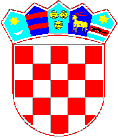                 REPUBLIKA HRVATSKA VIROVITIČKO-PODRAVSKA ŽUPANIJA                         GRAD SLATNA                     GRADONAČELNIKKLASA: 406-01/19-01/5URBROJ: 2189/02-04-02/02-19-9Slatina, 11. listopada 2019.Na temelju članka 28. Zakona o javnoj nabavi ( Narodne novine broj 120/16.) i članka 25. Statuta Grada Slatine (Službeni glasnik Grada broj 5/09., 5/10., 1/13. i 2/13. – pročišćeni tekst), gradonačelnik Grada Slatine, donosiVIII. IZMJENE I DOPUNE PLANA NABAVEGRADA SLATINE ZA 2019.I.U Tablici plana nabave za 2019. godinu dodaje se:Evidencijski broj 92/19: Predmet nabave: Ugradnja instalacije grijanja u Društvenom domu u Kozicama; CPV oznaka: 45331000-6; Procijenjena vrijednost  nabave: 71.000,00 kn; Vrsta postupka: Postupak jednostavne nabave; Predmet podijeljen u grupe: NE; Sklapa se: Ugovor; Planirani početak postupka: IV. tromjesečje; Planirano trajanje Ugovora: 1 mjesec. Evidencijski broj 93/19: Predmet nabave: Nabava osobnog automobila za službene potrebe Grada Slatine; CPV oznaka: 34110000-1; Procijenjena vrijednost  nabave: 117.700,00 kn; Vrsta postupka: Postupak jednostavne nabave; Predmet podijeljen u grupe: NE; Sklapa se: Ugovor; Planirani početak postupka: IV. tromjesečje; Planirano trajanje Ugovora: 1 mjesec.Evidencijski broj 94/19: Predmet nabave: Promidžbeni materijal za potrebe provedbe projekta "Slatino zaželi"; CPV oznaka: 22462000-6; Procijenjena vrijednost  nabave: 20.000,00 kn; Vrsta postupka: Postupak jednostavne nabave; Predmet podijeljen u grupe: NE; Sklapa se: Narudžbenica; Planirani početak postupka: IV. tromjesečje; Planirano trajanje Ugovora: 1 mjesec.III.Ove Izmjene i dopune plana nabave stupaju na snagu danom donošenja.IV.	Sukladno članku 2. Pravilnika o planu nabave, registru ugovora, prethodnom savjetovanju i analizi tržišta u javnoj nabavi (Narodne novine broj 101/17.), Plan nabave Grada Slatine za 2019. kao i sve naknadne izmjene bit će objavljeni u Elektroničkom oglasniku javne nabave Republike Hrvatske u roku od osam dana od donošenja.  GRADONAČELNIK   Denis Ostrošić, prof.DOSTAVITI:Upravnim odjelima i službama, ovdjeZa evidenciju akata gradonačelnika,Za objavu na Službenoj internetskoj stranici,Za objavu u EOJNRH,Arhiva.